                  Муниципальное автономное дошкольное образовательное учреждение
                   «Верхнекетский детский сад» Верхнекетского района Томской области



                                                  Методическая разработка по теме
                 «Педагогическое мастерство в коррекционно — развивающей работе»
                                                                   Конспект
                                             по связной речи у детей с ОНР
                                    «Составление описательного рассказа о зиме»
                                               (подготовительная  логогруппа)

                                                                       
                                                                         
                                                                 


                                                                                                   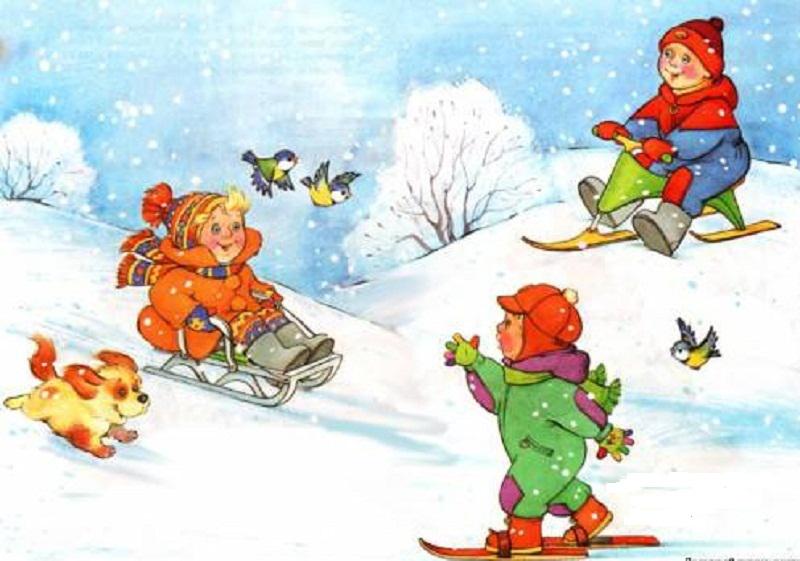                                                                                                         Учитель - логопед:
                                                                                          Абдураимова Наталья Викторовна
                                                                                         Томская область, Верхнекетский район
                                                                                          р.п Белый Яр, ул. Чапаева, 7 (2-10- 45)

                                                                                                                         р.п.Белый Яр                                                             2015                                                        Пояснительная запискаПроблема преодоления общего недоразвития у детей дошкольного взраста относится к числу наиболее актуальных для современной логопедии. Анализ реальной ситуации, сложившейся в настоящее время в системе воспитания и обучения детей дошкольного возраста показал, что количество идей, имеющих отклонения в речевом развитии неуклонно растет. На это влияют экологические, биологические, социально-психологические и другие факторы. Поэтому остро встают вопросы раннего распознования квалифицированной диагностики выбора адекватных методов коррекционного воздействия в работе с детьми, имеющие речевые нарушения.Для детей с ОНР характерно преобладание в активном словаре существительных и глаголов. Мало слов, характеризующих качество, признаки, недостаточное количество обобщающих слов. Одним из типов лексических ошибок является неправильное употребление слов в речевом контексте: замена целого частью, названия действия, названия признака. Не знают оттенков цветов, плохо различают и формы предметов. Характерезуя величину предмета, используют, как правило, понятия большой-маленький, которые заменяют слова длинный, короткий, высокий, низкий, толстый, тонкий, широкий, узкий.Недостаточная ориентировка в звуковой форме слов лежит в основе неправильного усвоения морфологической системы. Много ошибок в употреблении суффиксов, приставок и окончаний- например «медведиха-медведица, « метальный»-метеллический и.т.д. Это затрудняет расширение соварного запаса, подбор однокоренных слов и делает речь детей бедной и стереотипной.В грамматическом строе речи наблюдаются стойкие ошибки при согласовании прилагательных и существительных в роде и падеже, смешение родовой принадлежности существительных, ошибки в согласовании числительных с существительными. Характерно также неправильное употребление предлогов.Отмеченные недостатки в употреблении лексики и грамматике с наибольшей отчетливостью проявляются в различных формах монологической речи( пересказ, составлении рассказов, различных типов). Правильно понимая логическую взаимосвязь событий, дети ограничиваются перечислением действий или ошибаются в логической последовательности, особенно во время пересказа и пропускают целые части рассказа. Рассказ-описание мало доступен детям, обычно они ограничиваются перечислением нескольких свойств(лимон-желтый, кислый). В составлении рассказа используют простые мало распространенные предложения. Допускаются ошибки в согласовании и управлении.У детей с ОНР наблюдаются недостатки в звукопроизношении, нарушение слоговой структуры слова и трудности в овладении звуковым анализом и синтезом, в различении акустически и артикуляторно близких звуков, отсюда недостаточная сформированность фонематического восприятия.Приоритетная образовательная область: речевое развитие.Интеграция образовательных областей: социально-коммуникативное, познавательное, физическое, художественно-эстетическое развитие.Цель занятия: составление описательного рассказа о зиме.ЗадачиКоррекционно-образовательные:1.Развивать умение работать с морфологической таблицей;2.Развивать умение самостоятельно схематически моделировать план рассказа;3.Развивать умение связано и выразительно рассказывать о зиме без помощи вопросов логопеда;4.Уточнить и активизировать словарь по лексической теме «Зима»Коррекционно-развивающие:1.Развивать умение правильно строить предложения с союзом «потому что»;2.Развивать умение считывать эмоциональные характеристики на схемах и самостоятельно моделировать их с помощью мимики;3.Опосредованно стимулировать действие речевых зон коры головного мозга, используя шариковые массажеры Су-джок».Коррекционно-воспитательные:1.Способствовать развитию положительных эмоций.2.Воспитывать доброжелательность и выдержку.Планируемые результаты(целевые ориентиры):1.Активно взаимодействует со сверстниками и взрослыми;2.Достаточно хорошо владеет устной речью;3.Может выделять звуки в слова;4.Развита мелкая моторика;5.Способен к волевым усилиям.Оборудование: карточки-схемы эмоций; конверт, лист с заданием; магнитоон и аудиозапись; шариковые массажеры Су-Джок; информационно-динамическая модели(«волшебные дорожки»), простые карандаши.                                                     Ход занятия1.Создание мотивационного поляДети с логопедом встают в круг и приветствуют друг друга.Приветствие«Здравствуй, солнышко родное!Здравствуй, небо голубое!Здравствуй, матушка-земля!Здравствуй, ты, и здравствуй, я».Введение в игровую ситуациюД/игра «Покажи эмоцию»: 2Логопед показывает карточку с изображением какого-либо эмоционнального состояния, а дети моделируют его на своем лице.(Улыбка, удивление, злоба, испуг, смех, задумчивость, грусть).Психоречевая игра»Снегопад»(выполняется с массажными шариками Су-Джок):Снего-снего-снегопад,                                  перекатывания шариков между ладонямиКаждый очень, очень рад.Будут лыжи и коньки,                                   перекидывание в соответствии с ритмическимБудут санки и снежки.                                  Рисунком стихотворения.2. Актуальность знанийИнтеллектуальная разминка:Логопед обращается к детям :  «Ребята, снегопад бывает только зимой, это «зимнее» слово.Назовите и другие «зимние слова».(Например:мороз, сугроб, снег, лыжи, Новый год, метель, берлога, шуба, иней и др.)Решение проблемной ситуации:Логопед достает из конверта задачу и предлогает детям решить ее:-Как перейти реку, не замочив ноги?(по мостику, в лодке, по льду)Дидактическое упражнение «Хорошо-плохо»:Логопед:-Люди по-разному относятся к зиме.Детям показывается карточка веселой эмоции.Логопед:-Этот ребенок веселый. Ему нравится зима. Как вы думаете, почему ему нравится зима? Выслушиваются различные предположения детей.(Например: «Ему нравится зима, потому что он любит кататься на санказ»).Логопед следит за правильным построением предложений, поощряет детей.Затем выставляется карточка грустной эмоции.Логопед:-А этому ребенку не нравится зима. Как вы думаете, почему?Дети высказываются.(Например: «Ему не нравится зима, потому что в мороз нельзя гулять»).Логопед:-Зима-это хорошо. Много снега и млжно кататься на лыжах и играть в снежки.3. Открытие детьми нового знания.Логопед:-Скоро зима закончится, а как сделать так, чтобы мы долго помнили о ней?(Нарисовать, сфотографировать и др.)Логопед:- Ребята, хотите быть писателями и написать рассказы о зиме ? Скоро зима закончится, а наши рассказы останутся на память о ней. Сейчас мы с вами научимся это делать, и поиогут нам в этом вот такие «волшебные дорожки».На доску выставляет две нформационно-динамические модели («волшебные дорожки»).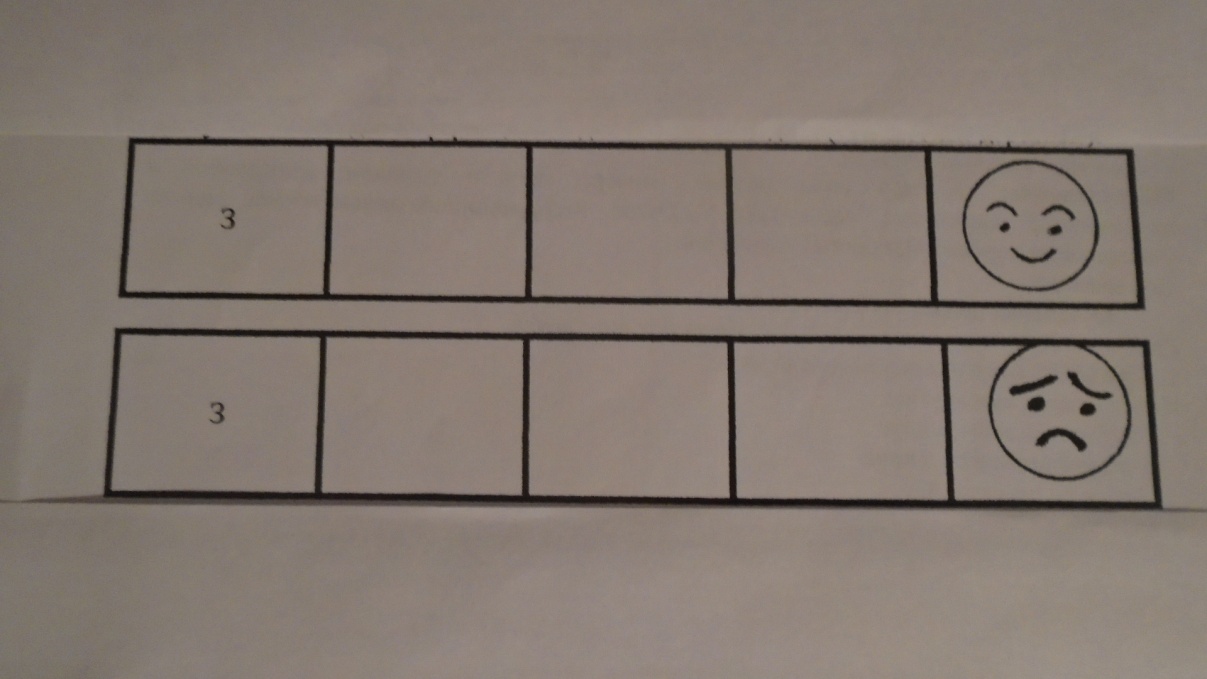 Логопед:- все рассказы будут начинаться  одинаково: «Наступила зима». Эта схема уже нарисована в первом окошечке. Дальше, в пустых окошечках, вы нарисуете то . что знаете о зиме и что хотите рассказать. А вот закончится рассказ может по-разному: весело или грустно. Логопед показывает на схемы в последних окошечках.Логопед:-У  меня на столе лежит много «волшебных дорожек». Если вам нравится зима, то вы возьмете вот такую «волшебную дорожку» с веселой эмоцией. И закончите рассказ тем, что скажите, почему вам нравится зима. Если вам зима не нравится, то возьмете вот такую «волшебную дорожку» с грустной эмоцией. И закончите рассказ тем, что скажите, почему вам не нравится зима. Сядьте удобно, я включу музыку, и пока она будет звучать, вы подумайте, что вы знаете о зиме и хотите рассказать. И какую «волшебную дорожку» выберите. Можно закрыть глаза (звучит мелодия).4. Самостоятельное применение нового знания на практике.Каждый ребенок подходит к столу и выбирает «волшебную дорожку». Дети заполняют схемами «дорожки», логопед ведет индивидуальную роаботу.Физкультминутка: «Зимой»(дети выполняют движения в соответствии с текстом)Мы зимой в снежки играем.По сугробам мы шагаем.И на лыжах мы бежимНа коньках по льду летим.И снегурку лепим мы.Гостью-зиму любим мы.Рассказывание детей о зиме.Логопед напоминает детям правила:-Вы помните, как начинается рассказ?(Наступила зима). Нужно стараться рассказать интересно и так, чтобы всем было слышно. Закончите рассказ тем, что выразите свое отношение к зиме.Заслушивается 3-4 рассказа детей. После каждого рассказа дается краткая установочная оценка.(Например:-Глеб молодец. Он выразительно говорил и так точно сравнивал снег с одеялом.) Логопед привлекает и детей к оценке рассказа. Спрашивает, использовались ли интересные слова и выражения. Похож ли рассказ на предыдущий или он совсем другой. Таким образом, логопед поощряет индивидуальность составленного рассказа, вызывает у детей желание рассказать по-другому свой рассказ, не похоже наостальные.5. Рефлексия (итог)Все (волшебные дорожки), заполненные детьми,выставляются на доску.-Ребята, интересно было рассказывать о зиме? (дети высказываются)-Мы соберем все рассказы в одну большую книгу. Зима закончится, а мы будем «читать» нашу книгу и вспоминать о ней.-А сейчас давайте сядем в круг и поиграем.Игра «Снежинка»Дети сидят в кругу, передают большую снежинку и рассказывают о своих впечатлениях (что понравилось, что не понравилось, что было трудно.                   Список используемой  литературы1.Борисова ЕА. Индивидуальные логопедические занятия с дошкольниками.//Е.АБорисова-М..Т «ТЦ Сфера», 20082.Емельянова Н.В. Коррекция звукопроизношения у детей 5-6 лет с фонетическим нарушением речи в условиях логопункта ДОУ.//Н.В.Емельянова-СП.. «Детство-пресс», 20133. Селевко Г.К. Современные образовательные технологиию//Г.К.Селевко-М..Народное образование,19984. Ткаченко Т.А. Формирование и развитие связной речи.//Т.А.Ткаченко-СПб-издательство Детсво-пресс,19995.Нищева Н.В. Организация коррекционно-развивающей работы в логопедической группе детского сада для детей с общим недоразвитием речи.//Н.В.Нищева-спБ..ИЗДАТЕЛЬСТВО «Детссво –пресс,20096.Гомзяк О.С. Говорим правильно. // О.С.Гомзяк Издательство «Гном» 20057.Арушанова А.Г. Речь и речевое общение детей: Книга для логопедов детского сада. – М.1999 г.8.Придумай слово: речевые игры и упражнения для дошкольников О.С.Ушакова, А.Г.Арушанова, Е.М.Струнина и др. – М., 1996.9.Программа воспитания и обучения в детском саду. Под редакцией М.А.Васильевой, В.В.Гербовой, Т.С.Комаровой – 2-е изд., испр.и доп.- М.2005.10. 365 развивающих игр сост. Беляков Е.А. – М.1999.